Good day / Bad dayDescribe what does a good day look like, what are the things that need to happen to make it a good day? What does a bad day look like?Good Day?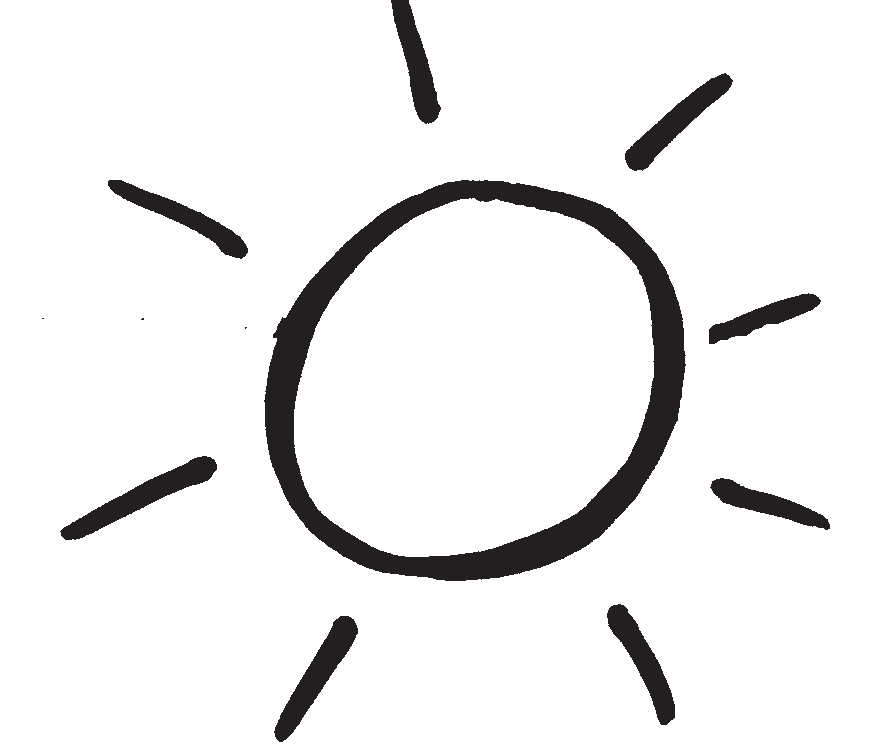 Bad Day?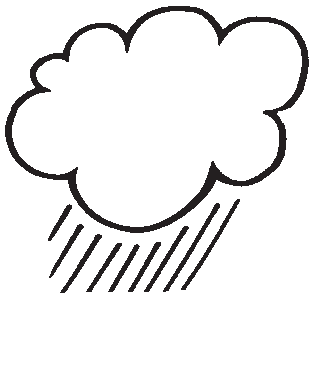 What will it take to have more good days and fewer bad days?What will it take to have more good days and fewer bad days?